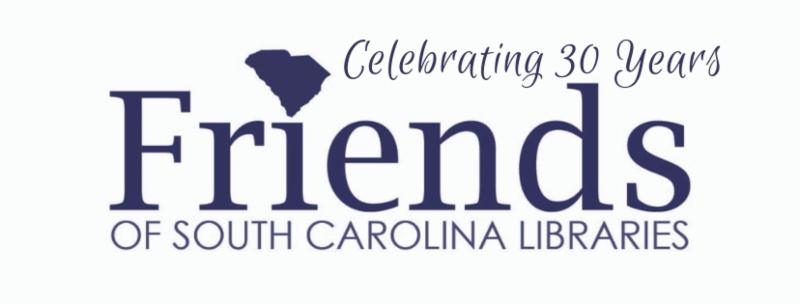 We want to hear from you!  Please use this form to submit news about your Friends group so that FOSCL can share it with others on our website.Group/Library Name:Address:City:						State:          		Zip Code:Email:									Phone:Website:Name and Position of Person Submitting Information:Name:Email:									Phone:Insert information below or attach as separate sheet. Include a digital photograph if possible!	Submit digitally to fosclpresident@gmail.com and/orSubmit by mail to FOSCL, P.O. Box 22232, Columbia, SC  29211																	